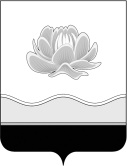 Российская ФедерацияКемеровская область - КузбассМысковский городской округСовет народных депутатов Мысковского городского округа(шестой созыв)Р Е Ш Е Н И Еот 21 июня 2023г. № 52-нОб утверждении Порядка наследования и учета выморочного имущества, переходящего в порядке наследования по закону в собственность Мысковского городского округаПринятоСоветом народных депутатовМысковского городского округа20 июня 2023 годаВ соответствии со статьями 125, 1151 Гражданского кодекса Российской Федерации, Федеральным законом от 06.10.2003 № 131-ФЗ «Об общих принципах организации местного самоуправления в Российской Федерации», руководствуясь статьей 32 Устава Мысковского городского округа, Совет народных депутатов Мысковского городского округар е ш и л:1. Утвердить Порядок наследования и учета выморочного имущества, переходящего в порядке наследования по закону в собственность Мысковского городского округа согласно приложению к настоящему решению.2. Настоящее решение направить главе Мысковского городского округа для подписания и опубликования (обнародования) в установленном порядке.3. Настоящее решение вступает в силу на следующий день после его официального опубликования (обнародования).4. Контроль за исполнением настоящего решения возложить на комитет Совета народных депутатов Мысковского городского округа по развитию экономики, бюджету, налогам и финансам, администрацию Мысковского городского округа.Заместитель председателя Совета народных депутатов Мысковского городского округа                                                     Г.А. ВетроваГлава Мысковского городского округа                                                          Е.В. ТимофеевПриложение к решению Совета народных депутатов Мысковского городского округа от 21.06.2023 г. № 52-нПОРЯДОК НАСЛЕДОВАНИЯ И УЧЕТА ВЫМОРОЧНОГО ИМУЩЕСТВА, ПЕРЕХОДЯЩЕГО В ПОРЯДКЕ НАСЛЕДОВАНИЯ ПО ЗАКОНУ В СОБСТВЕННОСТЬ МЫСКОВСКОГО ГОРОДСКОГО ОКРУГА1. Порядок наследования и учета выморочного имущества, переходящего в порядке наследования по закону в собственность Мысковского городского округа (далее - Порядок) разработан в соответствии с Гражданским кодексом Российской Федерации, на основании Федерального закона Российской Федерации от 06.10.2003 № 131-ФЗ «Об общих принципах организации местного самоуправления в Российской Федерации», Устава Мысковского городского округа в целях своевременного выявления и принятия в муниципальную собственность Мысковского городского округа (далее - муниципальная собственность) следующего выморочного имущества, находящегося на территории Мысковского городского округа:1) жилое помещение;2) земельный участок, а также расположенные на нем здания, сооружения, иные объекты недвижимого имущества;3) доля в праве общей долевой собственности на указанные в абзацах втором и третьем настоящего пункта объекты недвижимого имущества.2. Порядок распространяется на находящиеся на территории Мысковского городского округа жилые помещения, в том числе квартиры, жилые дома (части жилых домов), земельные участки, а также расположенные на них здания, сооружения и иные объекты недвижимого имущества и доли в праве на них, переходящие по праву наследования по закону в собственность Мысковского городского округа.3. К жилым помещениям, земельным участкам, а также расположенным на них зданиям, сооружениям и иным объектам недвижимого имущества, переходящим в порядке наследования по закону в собственность (далее - выморочное имущество), относятся жилые помещения, земельные участки, а также расположенные на них здания, сооружения, иные объекты недвижимого имущества, доли в праве на них, принадлежащие гражданам на праве собственности и освобождающиеся после их смерти при отсутствии у умершего гражданина наследников как по закону, так и по завещанию, либо если никто из наследников не имеет права наследовать или все наследники отстранены от наследования, либо никто из наследников не принял наследства, либо все наследники отказались от наследства и при этом никто из них не указал, что отказывается в пользу другого наследника.4. Выявление выморочного имущества осуществляется специалистами Комитета по управлению муниципальным имуществом Мысковского городского округа (далее - Комитета по управлению муниципальным имуществом), организациями, осуществляющими обслуживание и эксплуатацию жилищного фонда, управляющими компаниями. Иные организации и физические лица вправе информировать администрацию Мысковского городского округа, а также Комитет по управлению муниципальным имуществом о фактах выявления выморочного имущества.5. В случае выявления факта смерти гражданина, имевшего на праве собственности жилое помещение, земельный участок, долю в праве на них, находящиеся на территории Мысковского городского округа, при отсутствии у умершего гражданина наследников, информация о выявлении выморочного имущества направляется в Комитет по управлению муниципальным имуществом  в письменном виде.6. Комитет по управлению муниципальным имуществом в 15-дневный срок со дня получения письменной информации о наличии на территории Мысковского городского округа выморочного имущества осуществляет осмотр внешнего состояния объекта и составляет акт его обследования.7. В случае возможности свободного доступа внутрь осматриваемого объекта недвижимого имущества в акте обследования отражаются сведения о внутреннем состоянии такого объекта.8. При наличии фактических признаков, позволяющих оценить обследованный объект как выморочное имущество, Комитет по управлению муниципальным имуществом в 30-дневный срок со дня составления акта обследования принимает меры по установлению наследников на указанное имущество, в том числе: 1) обеспечивает размещение в средствах массовой информации объявление о необходимости явки лица, считающим себя наследником или имеющим на него права, в течение 1 месяца со дня публикации объявления, с предупреждением о том, что в случае неявки вызываемого лица в отношении указанного объекта будут приняты меры по обращению его в муниципальную собственность;2) обеспечивает получение выписки из Единого государственного реестра недвижимости на недвижимое имущество и сделок с ним о зарегистрированных правах на объект недвижимого имущества и земельный участок, на котором расположен такой объект;3) обеспечивает получение выписки из реестровой книги, выданной органом, осуществляющим технический учет объектов недвижимости, о зарегистрированных правах на объект недвижимого имущества и земельный участок, на котором расположен такой объект;4) направляет запросы в органы учета государственного и федерального имущества о наличии объекта в реестрах федерального имущества, государственного имущества Кемеровской области - Кузбасса, о правовой принадлежности объекта;5) принимает меры к получению сведений из Государственного кадастра недвижимости в виде кадастрового паспорта объекта недвижимости имущества.9. Оформление права на наследство и действия, направленные на регистрацию права муниципальной собственности на выморочное имущество, осуществляет Комитет по управлению муниципальным имуществом.10. По истечении 6 месяцев со дня смерти собственника имущества, обладающего признаками выморочного имущества, Комитет по управлению муниципальным имуществом подает письменное заявление нотариусу по месту открытия наследства о выдаче свидетельства о праве на наследство.11. Для получения свидетельства о праве на наследство на выморочное имущество, Комитет по управлению муниципальным имуществом к заявлению прилагает следующий пакет документов:1) документы, подтверждающие полномочия заявителя;2) документы на умершего собственника жилого помещения:а) свидетельство (справку) о смерти умершего собственника жилого помещения, выданное учреждениями ЗАГС;б) выписку из домовой книги (при наличии);3) документы, подтверждающие действия заявителя по факту установления наличия наследников, предусмотренные настоящим Порядком;4) документы, подтверждающие состав и место нахождения наследственного имущества:а) технический или кадастровый паспорт;б) справку о наличии, местоположении, составе, физическом износе, оценке недвижимого имущества, выданную органом, осуществляющим технический учет объектов недвижимости;5) документы, подтверждающие право собственности наследодателя на наследственное имущество:а) выписку из Единого государственного реестра недвижимости о зарегистрированных правах на объект недвижимого имущества;б) кадастровый паспорт объекта недвижимого имущества;в) выписку из реестровой книги, выданную органом, осуществляющим технический учет объектов недвижимости, о зарегистрированных правах на объект недвижимого имущества;г) договор о безвозмездной передаче жилого помещения в собственность (при наличии);д) договор купли-продажи недвижимого имущества (при наличии);е) свидетельство о праве на наследство (при наличии);ж) постановление о предоставлении земельного участка (при наличии);з) другие документы (при наличии);12. Исходя из особенностей конкретного наследственного дела, перечень документов, при необходимости, обусловленной федеральным законодательством, корректируется нотариусом.13. Указанные выше документы направляются нотариусу по месту открытия наследства для оформления свидетельства о праве на наследство.14. В случае отказа в выдаче свидетельства о праве на наследство по причине отсутствия необходимой информации Комитет по управлению муниципальным имуществом обращается в суд с иском о признании имущества выморочным и признании права муниципальной собственности на это имущество.15. К исковому заявлению о признании имущества выморочным и признании права муниципальной собственности на это имущество прилагается пакет документов, предусмотренный пунктом 11 настоящего Порядка.16. В ходе судебного рассмотрения заявления о признании имущества выморочным и признании права муниципальной собственности на это имущество могут быть представлены сведения, полученные из объяснений сторон, третьих лиц, показаний свидетелей, письменных и вещественных доказательств и иное.17. В случае удовлетворения требования о признании имущества выморочным, а также признании права муниципальной собственности на это имущество и вступления соответствующего решения суда в законную силу, Комитет по управлению муниципальным имуществом:1) представляет в Федеральную службу государственной регистрации, кадастра и картографии по Кемеровской области - Кузбассу, документы для государственной регистрации права собственности на объект недвижимого имущества;2) после получения выписки из Единого государственного реестра недвижимости о внесении сведений о зарегистрированных правах в 3-дневный срок Комитет по управлению муниципальным имуществом готовит распоряжение о включении имущества в Реестр муниципального имущества Мысковского городского округа.18. Финансирование расходов на выявление и оформление выморочного имущества в муниципальную собственность осуществляется за счет средств бюджета Мысковского городского округа.19. Дальнейшее использование выморочного имущества осуществляется в соответствии с законодательством Российской Федерации и нормативными правовыми актами органа местного самоуправления.20. Охрану выморочного имущества и безопасность существования такого имущества для населения на период с его первоначального обнаружения и до передачи его в пользование, либо собственность третьим лицам в порядке, установленном законодательством, после оформления его в муниципальную собственность обеспечивает Комитет по управлению муниципальным имуществом.21. В случае выявления имущества, переходящего в порядке наследования по закону в собственность Российской Федерации, Комитет по управлению муниципальным имуществом извещает об этом налоговый орган.